Об участии во Всероссийском конкурсе по отбору лучших проектов в сфере создания комфортной городской среды в малых городах и исторических поселениях на 2021 год.В целях участия муниципального образования городского поселения «Город Мосальск» во Всероссийском конкурсе по отбору лучших проектов в сфере создания комфортной городской среды в малых городах и исторических поселениях на 2021г., в соответствии с Федеральным законом от 06.10.2003 №131-ФЗ «Об общих принципах организации местного самоуправления в Российской Федерации», Уставом муниципального образования городского поселения «Город Мосальск», Администрация муниципального образования городского поселения «Город Мосальск»  ПОСТАНОВЛЯЕТ:1. Принять участие во Всероссийском конкурсе по отбору лучших проектов в сфере создания комфортной городской среды в малых городах и исторических поселениях на 2021 год.2. Опубликовать настоящее постановление в информационно-аналитической  газете МР «Мосальский район» «Мосальская газета», в информационно-коммуникационной сети «Интернет» информационно-аналитической газете МР «Мосальский район» «Мосальская газета» и разместить на официальном сайте Администрации муниципального образования городского поселения «Город Мосальск» в информационно-коммуникационной сети «Интернет». 3. Настоящее постановление вступает в силу с момента официального опубликования на официальном сайте Администрации муниципального образования городского поселения «Город Мосальск».Глава администрации МОгородского поселения «Город Мосальск»				     М.Н. Шураев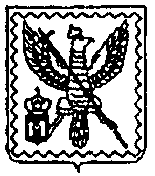 АДМИНИСТРАЦИЯ МУНИЦИПАЛЬНОГО ОБРАЗОВАНИЯ ГОРОДСКОГО ПОСЕЛЕНИЯ  ГОРОД МОСАЛЬСККАЛУЖСКОЙ ОБЛАСТИПОСТАНОВЛЕНИЕот 26 февраля 2021 года		       г. Мосальск  		             № 25